H.A.W.K.S. 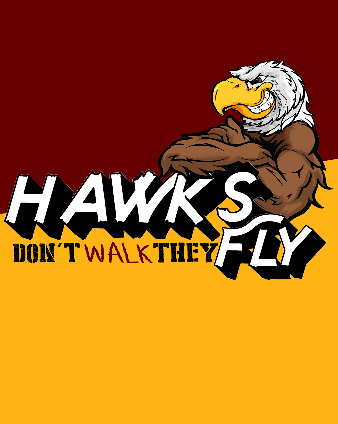 HHave you read the question?Do you need to read the passage?-write yes/no I need to read the passageAAnnotate the question-circle & define the important wordsWWhat are the silly answers?-eliminate 2 incorrect answer choicesKThree is KEY! Reread question and move on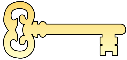 Read! Read! Read!SSelect the correct answer and justify your answersChoose the correct answer and explain why it is correctH ave you read the question?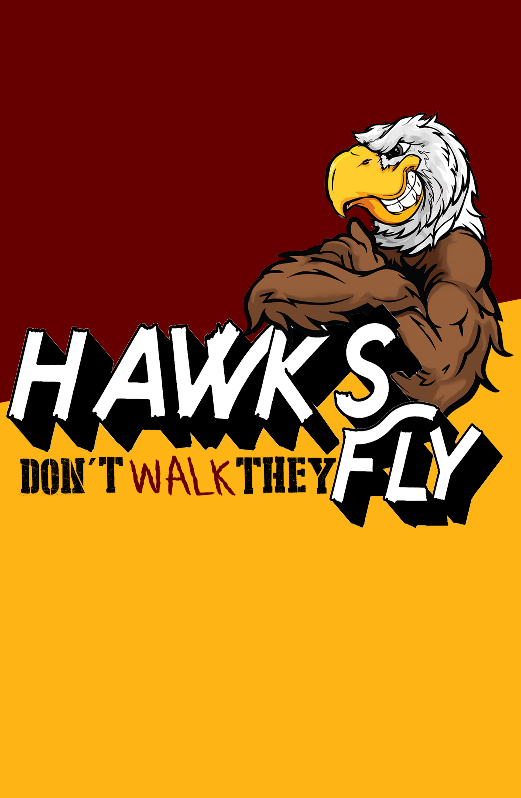 A nnotate the questionWhat are the silly answers?K Three is KEY! Reread the question and move onSelect the correct answer and   justify your answers